Practice to Patient Appointment Request Follow-up Email Template(One Practice Location)Subject Line: Your Free Consultation Awaits<Insert Practice Logo>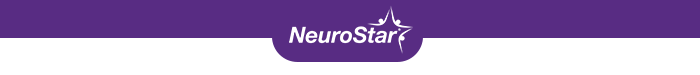 Hi <Potential Patient First Name>, thank you for your recent appointment request with our practice, <Practice Name>. We wanted to check-in to see if you’re still interested in discussing NeuroStar® TMS as an option for your depression treatment. A real-world study reported 83% of patients completing NeuroStar treatment experienced significant depression relief, and 62% experienced full remission*. If you haven’t experienced relief from medications, NeuroStar may be a possibility for you.We'd like to connect you with our TMS Coordinator to schedule a free consultation. Please click the button below to call <Practice Name> today. Our team would love to hear from you. <Practice Phone Number>Make sure phone number is clickable for mobile phones.*Outcomes Registry data was published by Sackeim HA, et al. J Affective Disorders, 2020, 277(12):65-74. The outcomes reported represent the subset of study patients for which the CGI-S data was reported before and after an acute course of NeuroStar TMS. Patients were treated under real-world conditions where patients may have been prescribed concomitant depression treatments including medications. “Measurable relief” was defined as a CGI-S score <=3 and “complete remission” was defined as a CGI-S score <=2 at the end of treatment.NeuroStar Advanced Therapy is only available by prescription. A doctor can help decide if NeuroStar Advanced Therapy is right for you. Patients’ results may vary.The NeuroStar Advanced Therapy System is indicated for the treatment of depressive episodes and for decreasing anxiety symptoms for those who may exhibit comorbid anxiety symptoms in adult patients suffering from Major Depressive Disorder (MDD) and who failed to achieve satisfactory improvement from previous antidepressant medication treatment in the current episode.The NeuroStar Advanced Therapy system is intended to be used as an adjunct for the treatment of adult patients suffering from Obsessive-Compulsive Disorder (OCD).The most common side effect is pain or discomfort at or near the treatment site. These events are transient; they occur during the TMS treatment course and do not occur for most patients after the first week of treatment. There is a rare risk of seizure associated with the use of TMS therapy (<0.1% per patient).Visit neurostar.com for full safety and prescribing information.53-55227-000 Rev APractice to Patient Appointment Request Follow-up Email Template(Multiple Practice Locations)Subject Line: Your Free Consultation Awaits<Insert Practice Logo>Hi <Potential Patient First Name>, thank you for your recent appointment request with our practice, <Practice Name>. We wanted to check-in to see if you’re still interested in discussing NeuroStar® TMS as an option for your depression treatment. A real-world study reported 83% of patients completing NeuroStar treatment experienced significant depression relief, and 62% experienced full remission*. If you haven’t experienced relief from medications, NeuroStar may be a possibility for you.We'd like to connect you with our TMS Coordinator to schedule a free consultation. Please click the button below to call <Practice Name> in <Practice Location> today. Our team would love to hear from you. <Practice Phone Number>Make sure phone number is clickable for mobile phones.*Outcomes Registry data was published by Sackeim HA, et al. J Affective Disorders, 2020, 277(12):65-74. The outcomes reported represent the subset of study patients for which the CGI-S data was reported before and after an acute course of NeuroStar TMS. Patients were treated under real-world conditions where patients may have been prescribed concomitant depression treatments including medications. “Measurable relief” was defined as a CGI-S score <=3 and “complete remission” was defined as a CGI-S score <=2 at the end of treatment.NeuroStar Advanced Therapy is only available by prescription. A doctor can help decide if NeuroStar Advanced Therapy is right for you. Patients’ results may vary.The NeuroStar Advanced Therapy System is indicated for the treatment of depressive episodes and for decreasing anxiety symptoms for those who may exhibit comorbid anxiety symptoms in adult patients suffering from Major Depressive Disorder (MDD) and who failed to achieve satisfactory improvement from previous antidepressant medication treatment in the current episode.The NeuroStar Advanced Therapy system is intended to be used as an adjunct for the treatment of adult patients suffering from Obsessive-Compulsive Disorder (OCD).The most common side effect is pain or discomfort at or near the treatment site. These events are transient; they occur during the TMS treatment course and do not occur for most patients after the first week of treatment. There is a rare risk of seizure associated with the use of TMS therapy (<0.1% per patient).Visit neurostar.com for full safety and prescribing information.53-55227-000 Rev A